Карта индивидуальной работы № 1.(высокий уровень)Тема:  слово, слог, ударение, перенос слов.Цель: формировать навык самостоятельно делить слова на слоги, определять количество слогов на слух,  правильно переносить слова;развивать письменную речь, умение делать неполный звуко – буквенный анализ слов;прививать самостоятельность, развивать мышление, внимание, творческие способности.Задание 1.                 5              2            1              4                         3      Т  Д И О  Ч  А  У  Т  Н  Р  А   Е  К  Ь  3      6                                             1             4      5         2            7- Отгадай ребус, определи словарные слова.- Запиши слова, выдели орфограмму. Подели их на слоги, поставь знак ударения.Задание 2.Он носом в землю постучит, Взмахнёт крылом и закричит.Кричит он даже сонный, Крикун неугомонный. (…)-Спиши загадку, поделив трёхсложные слова на слоги для переноса, припиши отгадку.-В отгадке определи количество  слогов,  звуков и букв, гласных и согласных.Задание 3.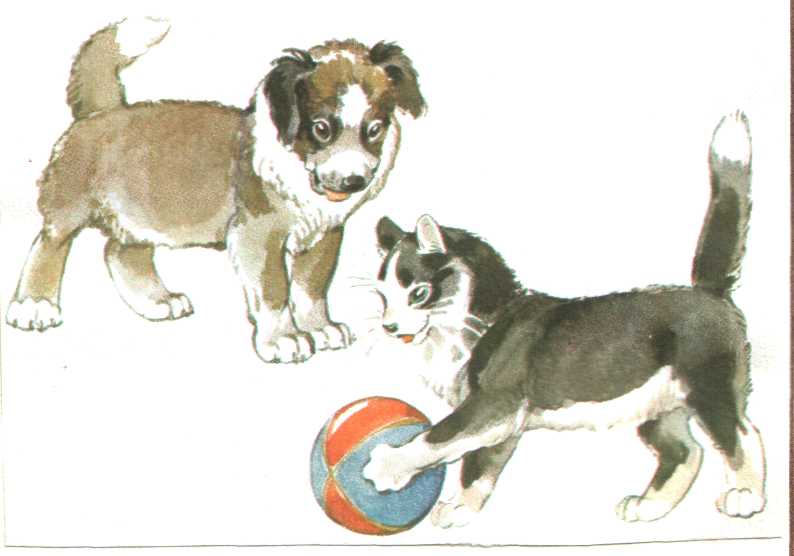 -Придумай и напиши сказку из 4-5 предложений. Начни её так:      Щенок Булька и котёнок Тишка были очень дружны. Они любили …Слова – помощники: дружно играть, весело лаял, озорно мяукал,  играли  в догонялки,  любимая игра, вместе весело Задание4.-Спиши фразиологический оборот и объясни, как ты его понимаешь.Высосать из пальца - …-Трёхсложное слово подели на слоги для переноса.Карта индивидуальной работы № 1.(средний уровень)Тема:  слово, слог, ударение, перенос слов.Цель: формировать навык самостоятельно делить слова на слоги, определять количество слогов на слух,  правильно переносить слова;развивать письменную речь, умение делать частичный звуко – буквенный анализ слов;прививать самостоятельность, развивать мышление, внимание, творческие способности.Задание 1.                 5              2            1              4                         3     6Т  Д И О  Ч  А  У  Т  Н  Р  А   Е  К  Ь  3      6                                             1             4      5         2            7- Отгадай ребус, определи словарное слово.- Запиши слова, выдели орфограмму. Подели их на слоги, поставь знак ударения.Задание 2.Он носом в землю постучит, Взмахнёт крылом и закричит.Кричит он даже сонный, Крикун неугомонный. (…) - Спиши загадку, поделив трёхсложные слова на слоги для переноса, припиши отгадку.- В отгадке определи количество звуков и букв, гласных и согласных, количество слогов.Задание 3.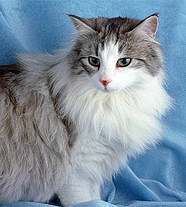 - Рассмотри внимательно кошку.- Составь текст – описание с помощью      слов и выражений.Слова – помощники: домашнее животное, пушистая шерсть, дымчатый окрас, грудка белая, хитрые глаза,  острые когти, мягкие лапки, охотится на мышей.Задание 4.- Выбрать противоположные по значению слова (антонимы) к слову АККУРАТНЫЙ: 1неряшливый            2 чистоплотный3чистюля                   4 грязнуляНапиши:Аккуратный - …,  …Карта индивидуальной работы № 1.(низкий уровень)Тема:  слово, слог, ударение, перенос слов.Цель: формировать навык самостоятельно делить слова на слоги, определять количество слогов на слух,  правильно переносить слова;развивать письменную речь, умение делать частичный звуко – буквенный анализ слов;прививать самостоятельность, развивать мышление, внимание, творческие способности.Задание 1.Переставь слоги так, чтобы получились слова: тухпе,  цасили- Запиши слова, выдели орфограмму. Подели их на слоги, поставь знак ударения.Задание 2.Он носом в землю постучит, Взмахнёт крылом и закричит.Кричит он даже сонный, Крикун неугомонный. (…) - Спиши загадку, поделив трёхсложные слова на слоги для переноса, припиши отгадку.- В отгадке определи количество звуков и букв, гласных и согласных, количество слогов.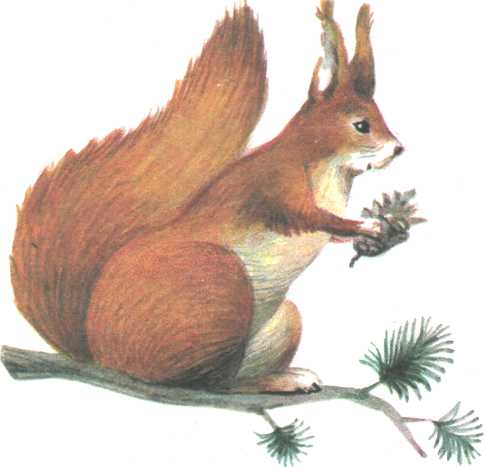 Задание 3.- Рассмотри внимательно белочку.- Составь о белочке предложения, пользуясь словами:Небольшой, лесная, зверёк, белочка.Рыжая, и, белочки, у, шерсть, гладкая.Большой, хвост, пушистый, и.Кисточками, остренькие, с, на, кончиках, ушки.Задание 4.- Выбери  сходные по значению слова (синонимы) к слову БЕЖАТЬ:1 стоять             2 мчаться3 нестись           4 идтиНапиши:Бежать - …, …Карта индивидуальной работы № 2.(высокий уровень)Тема: звуки, буквы, алфавит.Цель: формировать умение выделять из речи звуки, обозначать их буквами, распределять слова в алфавитном порядке;развивать письменную речь, умение делать неполный звуко – буквенный анализ слова,прививать самостоятельность, развивать мышление, внимание, творческие способности.Задание1.- Отгадай словарные слова.- Запиши слова, выдели орфограмму, подели их на слоги для переноса, поставь знак ударения.Задание2.В конце предложения ставится … .С буквой Д растёт у мамы … .С Щ у Машеньки  розовые … .Б в начале слова … .Слова для справок: дочка, точка, бочка, щёчки, кочки.- Спиши предложения, вставь подходящие по смыслу слова.- Подели трёхсложные слова на слоги для переноса.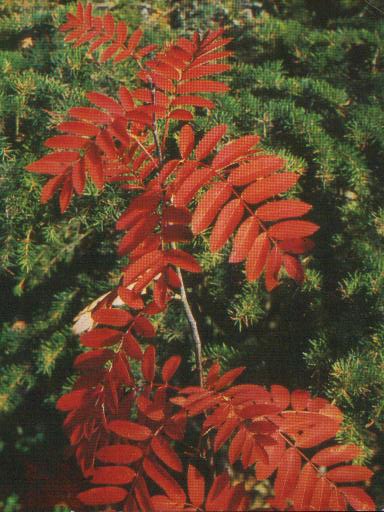 Задание 3.- Придумай и напиши рассказ из 4-5 предложений о рябинке. Озаглавь его. Начни  так:Наступила золотая осень. Лес стал золотым, багряным. На опушке леса …Слова – помощники: красавица – рябинка, гроздья ягод,молодое деревце,  далеко видноЗадание 4.- Спиши фразиологический оборот и объясни, как ты его понимаешь.Во весь опор - …-Выпиши слова, которые нельзя перенести.Карта индивидуальной работы № 2.(средний уровень)Тема: звуки, буквы, алфавит.Цель: формировать умение выделять из речи звуки, обозначать их буквами, распределять слова в алфавитном порядке;развивать письменную речь, умение делать частичный звуко – буквенный анализ слова,прививать самостоятельность, развивать мышление, внимание, творческие способности.Задание1.- Отгадай словарное слово.- Запиши слово, выдели орфограмму, подели на слоги для переноса, поставь знак ударения.Задание2.Дети играли. Сильный ветер прилетел с горы. Он подкрался к детям. Шалун унёс их воздушного змея- Спишите текст. Подчеркните в третьем и четвёртом предложении гласные звуки одной чертой, мягкие согласные – двумя чертами.- Распределите все слова первых двух предложений в алфавитном порядке.- В выделенных словах определите количество звуков и букв, гласных и согласных.Задание 3.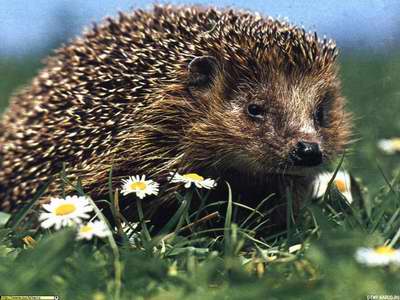 - Рассмотри внимательно ежа и придумайте текст – описание, пользуясь словами – помощниками:дикое животное, острые иголки, мягкое брюшко, острый носик, чуткие ушки, питается мышами, зимой спитЗадание 4.- Выбери  сходные по значению слова (синонимы) к слову БЕЖАТЬ:1 стоять             2 мчаться3 нестись           4 идтиНапиши:Бежать - …, …Карта индивидуальной работы № 2.(низкий уровень)Тема: звуки, буквы, алфавит.Цель: формировать умение выделять из речи звуки, обозначать их буквами, распределять слова в алфавитном порядке;развивать письменную речь, умение делать частичный звуко – буквенный анализ слова,прививать самостоятельность, развивать мышление, внимание, творческие способности.Задание1.силица,  рокасо - Расставь слоги правильно, чтобы получились словарные слова.- Запиши слова, выдели орфограмму, подели их на слоги для переноса, поставь знак ударения.Задание2.Дети играли. Сильный ветер прилетел с горы. Он подкрался к детям. Шалун унёс их воздушного змея.- Спишите текст. Поставьте точки в третьем и четвёртом предложении под гласными буквами, подчеркни мягкие согласные – одной чертой.- Распределите все слова первых двух предложений в алфавитном порядке.Задание 3.- Распредели предложения в таком порядке,чтобы получился рассказ «Соседи».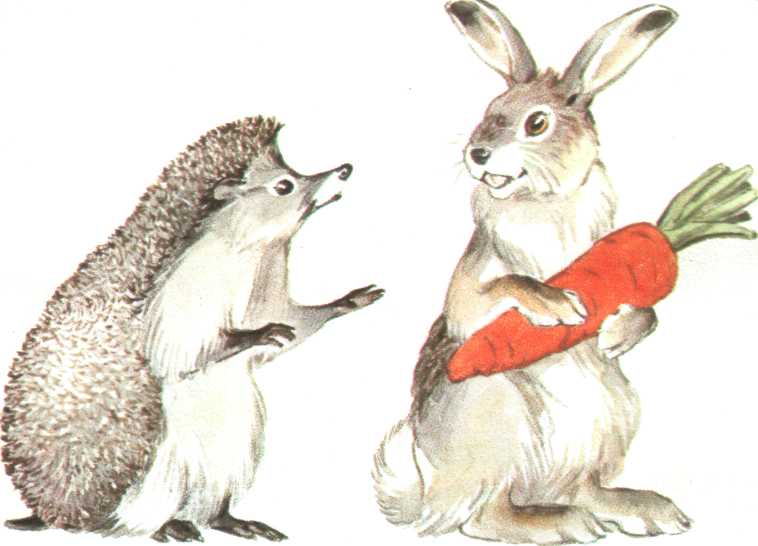 Нет друга – ищи, а нашёл – береги!Заяц гордился своим огородом.Они были добрыми друзьями.Ёжик и заяц давно жили по соседству.Он часто приносил гостинец соседу.-Запиши рассказ. Подчеркни орфограммы.Задание 4.-Выбрать противоположные по значению слова (антонимы) к слову АККУРАТНЫЙ:1неряшливый            2 чистоплотный3чистюля                   4 грязнуляНапиши:Аккуратный - …,  …фаюцкдгеВзсяпаорусфоюокегвсрпбой